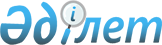 О внесении изменений в решение Таразского городского маслихата от 23 декабря 2015 года №48-3 "О городском бюджете на 2016-2018 годы"Решение Таразского городского маслихата Жамбылской области от 3 июня 2016 года № 4-3. Зарегистрировано Департаментом юстиции Жамбылской области 15 июня 2016 года № 3109      Примечание РЦПИ.

      В тексте документа сохранена пунктуация и орфография оригинала.

      В соответствии со статьями 9, 109 Бюджетного кодекса Республики Казахстан от 4 декабря 2008 года и статьей 6 Закона Республики Казахстан от 23 января 2001 года "О местном государственном управлении и самоуправлении в Республике Казахстан" Таразский городской маслихат РЕШИЛ:

      1. Внести в решение Таразского городского маслихата от 23 декабря 2015 года №48-3 "О городском бюджете на 2016-2018 годы" (зарегистрировано в Реестре государственной регистрации нормативных правовых актов за №2879, опубликовано 6 января 2016 года в газете "Жамбыл Тараз" №1) следующее изменение:

      приложение 1 к указанному решению изложить в новой редакции согласно приложению к настоящему решению.

      2. Контроль за исполнением и публикацию на интернет-ресурсе данного решения возложить на постоянную комиссию городского маслихата по бюджету и социально-экономическому развитию города.

      3. Настоящее решение вступает в силу с момента государственной регистрации в органах юстиции и вводится в действие с 1 января 2016 года. 

 Бюджет города Тараза на 2016 год
					© 2012. РГП на ПХВ «Институт законодательства и правовой информации Республики Казахстан» Министерства юстиции Республики Казахстан
				
      Секретарь Таразского

      городского маслихата

Б. Нарбаев
Приложение 1 к решению
Таразского городского
маслихата №4-3 от 3 июня 2016
года Приложение 1 к решению
Таразского городского
маслихата №48-3 от 23 декабря
2015 годаКатегория

Категория

Категория

Категория

Сумма, тысяч тенге

Класс

Класс

Класс

Сумма, тысяч тенге

Подкласс

Подкласс

Сумма, тысяч тенге

Наименование

1

2

3

1. ДОХОДЫ

32 294 405

1

НАЛОГОВЫЕ ПОСТУПЛЕНИЯ

6 683 991

01

Подоходный налог

2 232 607

2

Индивидуальный подоходный налог

2 232 607

03

Социальный налог

1 739 796

1

Социальный налог

1 739 796

04

Hалоги на собственность

1 829 988

1

Hалоги на имущество

1 050 000

3

Земельный налог

230 000

4

Hалог на транспортные средства

549 735

5

Единый земельный налог

253

05

Внутренние налоги на товары, работы и услуги

581 100

2

Акцизы

71 300

3

Поступления за использование природных и других ресурсов

111 800

4

Сборы за ведение предпринимательской и профессиональной деятельности

385 000

5

Налог на игорный бизнес

13 000

07

Прочие налоги

500

1

Прочие налоги

500

08

Обязательные платежи, взимаемые за совершение юридически значимых действий и (или) выдачу документов уполномоченными на то государственными органами или должностными лицами

300000

1

Государственная пошлина

300 000

2

НЕНАЛОГОВЫЕ ПОСТУПЛЕНИЯ

133 509

01

Доходы от государственной собственности

45 409

1

Поступления части чистого дохода государственных предприятий

2 130

5

Доходы от аренды имущества, находящегося в государственной собственности

43 279

02

Поступления от реализации товаров (работ,услуг) государственными учреждениями, финансируемыми из государственного бюджета

100

1

Поступления от реализации товаров (работ,услуг) государственными учреждениями, финансируемыми из государственного бюджета

100

03

Поступления денег от проведения государственных закупок, организуемых государственными учреждениями, финансируемыми из государственного бюджета

1 000

1

Поступления денег от проведения государственных закупок, организуемых государственными учреждениями, финансируемыми из государственного бюджета

1 000

04

Штрафы, пени, санкции, взыскания, налагаемые государственными учреждениями, финансируемыми из государственного бюджета, а также содержащимися и финансируемыми из бюджета (сметы расходов) Национального Банка Республики Казахстан

26 000

1

Штрафы, пени, санкции, взыскания, налагаемые государственными учреждениями, финансируемыми из государственного бюджета, а также содержащимися и финансируемыми из бюджета (сметы расходов) Национального Банка Республики Казахстан, за исключением поступлений от организаций нефтяного сектора

26 000

06

Прочие неналоговые поступления

61 000

1

Прочие неналоговые поступления

61 000

3

ПОСТУПЛЕНИЯ ОТ ПРОДАЖИ ОСНОВНОГО КАПИТАЛА

291 089

01

Продажа государственного имущества, закрепленного за государственными учреждениями

166 089

1

Продажа государственного имущества, закрепленного за государственными учреждениями

166 089

03

Продажа земли и нематериальных активов

125 000

1

Продажа земли

100 000

2

Продажа нематериальных активов

25 000

4

ПОСТУПЛЕНИЯ ТРАНСФЕРТОВ

25 185 816

02

Трансферты из вышестоящих органов государственного управления

25 185 816

2

Трансферты из областного бюджета

25 185 816

Функциональная группа

Функциональная группа

Функциональная группа

Функциональная группа

Сумма, тысяч тенге

Администратор бюджетных программ

Администратор бюджетных программ

Администратор бюджетных программ

Сумма, тысяч тенге

Программа

Программа

Сумма, тысяч тенге

Наименование

Сумма, тысяч тенге

1

2

3

2. ЗАТРАТЫ

32 436 550

01

Государственные услуги общего характера

449 712

112

Аппарат маслихата района (города областного значения)

29 677

001

Услуги по обеспечению деятельности маслихата района (города областного значения)

28 033

003

Капитальные расходы государственного органа

1 644

122

Аппарат акима района (города областного значения)

243 946

001

Услуги по обеспечению деятельности акима района (города областного значения)

224 598

003

Капитальные расходы государственного органа

19 348

452

Отдел финансов района (города областного значения)

46 452

001

Услуги по реализации государственной политики в области исполнения бюджета и управления коммунальной собственностью района (города областного значения)

35 289

003

Проведение оценки имущества в целях налогообложения

9 892

010

Приватизация, управление коммунальным имуществом, постприватизационная деятельность и регулирование споров, связанных с этим

1 030

018

Капитальные расходы государственного органа

241

453

Отдел экономики и бюджетного планирования района (города областного значения)

37 276

001

Услуги по реализации государственной политики в области формирования и развития экономической политики, системы государственного планирования

37 151

004

Капитальные расходы государственного органа

125

458

Отдел жилищно-коммунального хозяйства, пассажирского транспорта и автомобильных дорог района (города областного значения)

70 223

001

Услуги по реализации государственной политики на местном уровне в области жилищно-коммунального хозяйства, пассажирского транспорта и автомобильных дорог

70 223

494

Отдел предпринимательства и промышленности района (города областного значения)

22 138

001

Услуги по реализации государственной политики на местном уровне в области развития предпринимательства и промышленности

22 090

003

Капитальные расходы государственного органа

48

02

Оборона

8 403

122

Аппарат акима района (города областного значения)

8 403

005

Мероприятия в рамках исполнения всеобщей воинской обязанности

8 403

03

Общественный порядок, безопасность, правовая, судебная, уголовно-исполнительная деятельность

213 800

458

Отдел жилищно-коммунального хозяйства, пассажирского транспорта и автомобильных дорог района (города областного значения)

213 800

021

Обеспечение безопасности дорожного движения в населенных пунктах

213 800

04

Образование

20 185 203

464

Отдел образования района (города областного значения)

4 278 284

009

Обеспечение деятельности организаций дошкольного воспитания и обучения

2 345 102

040

Реализация государственного образовательного заказа в дошкольных организациях образования

1 933 182

467

Отдел строительства района (города областного значения)

388 054

037

Строительство и реконструкция объектов дошкольного воспитания и обучения

388 054

464

Отдел образования района (города областного значения)

12 167 022

003

Общеобразовательное обучение

11 675 579

006

Дополнительное образование для детей

452 539

050

Содержание вновь вводимых объектов образования

38 904

465

Отдел физической культуры и спорта района (города областного значения)

37 284

017

Дополнительное образование для детей и юношества по спорту

37 284

467

Отдел строительства района (города областного значения)

1 968 747

024

Строительство и реконструкция объектов начального, основного среднего и общего среднего образования

1 968 747

464

Отдел образования района (города областного значения)

1 345 812

001

Услуги по реализации государственной политики на местном уровне в области образования

54 399

005

Приобретение и доставка учебников, учебно-методических комплексов для государственных учреждений образования района (города областного значения)

257 000

012

Капитальные расходы государственного органа

3 122

015

Ежемесячная выплата денежных средств опекунам (попечителям) на содержание ребенка-сироты (детей-сирот), и ребенка (детей), оставшегося без попечения родителей

114 843

022

Выплата единовременных денежных средств казахстанским гражданам, усыновившим (удочерившим) ребенка (детей)-сироту и ребенка (детей), оставшегося без попечения родителей

9 573

029

Обследование психического здоровья детей и подростков и оказание психолого-медико-педагогической консультативной помощи населению

49 635

067

Капитальные расходы подведомственных государственных учреждений и организаций

857 240

06

Социальная помощь и социальное обеспечение

1 649 657

451

Отдел занятости и социальных программ района (города областного значения)

252 717

005

Государственная адресная социальная помощь

17 280

016

Государственные пособия на детей до 18 лет

200 000

025

Внедрение обусловленной денежной помощи по проекту Өрлеу

35 437

464

Отдел образования района (города областного значения)

56 992

030

Содержание ребенка (детей), переданного патронатным воспитателям

56 992

451

Отдел занятости и социальных программ района (города областного значения)

1 251 182

002

Программа занятости

343 995

006

Оказание жилищной помощи

200 000

007

Социальная помощь отдельным категориям нуждающихся граждан по решениям местных представительных органов

125 242

010

Материальное обеспечение детей-инвалидов, воспитывающихся и обучающихся на дому

17 200

013

Социальная адаптация лиц, не имеющих определенного местожительства

102 561

014

Оказание социальной помощи нуждающимся гражданам на дому

130 481

017

Обеспечение нуждающихся инвалидов обязательными гигиеническими средствами и предоставление услуг специалистами жестового языка, индивидуальными помощниками в соответствии с индивидуальной программой реабилитации инвалида

330 490

023

Обеспечение деятельности центров занятости населения

1 213

451

Отдел занятости и социальных программ района (города областного значения)

76 213

001

Услуги по реализации государственной политики на местном уровне в области обеспечения занятости и реализации социальных программ для населения

73 049

011

Оплата услуг по зачислению, выплате и доставке пособий и других социальных выплат

910

021

Капитальные расходы государственного органа

2 254

458

Отдел жилищно-коммунального хозяйства, пассажирского транспорта и автомобильных дорог района (города областного значения)

12 553

050

Реализация Плана мероприятий по обеспечению прав и улучшению качества жизни инвалидов в Республике Казахстан на 2012 – 2018 годы

12 553

07

Жилищно-коммунальное хозяйство

6 106 313

458

Отдел жилищно-коммунального хозяйства, пассажирского транспорта и автомобильных дорог района (города областного значения)

20 125

003

Организация сохранения государственного жилищного фонда

7 000

049

Проведение энергетического аудита многоквартирных жилых домов

13 125

464

Отдел образования района (города областного значения)

335 203

026

Ремонт объектов в рамках развития городов и сельских населенных пунктов по Дорожной карте занятости 2020

335 203

467

Отдел строительства района (города областного значения)

4 213 210

003

Проектирование и (или) строительство, реконструкция жилья коммунального жилищного фонда

1 029 879

004

Проектирование, развитие и (или) обустройство инженерно-коммуникационной инфраструктуры

3 183 331

479

Отдел жилищной инспекции района (города областного значения)

20 133

001

Услуги по реализации государственной политики на местном уровне в области жилищного фонда

20 133

458

Отдел жилищно-коммунального хозяйства, пассажирского транспорта и автомобильных дорог района (города областного значения)

249 000

012

Функционирование системы водоснабжения и водоотведения

244 000

028

Развитие коммунального хозяйства

5 000

467

Отдел строительства района (города областного значения)

93 124

006

Развитие системы водоснабжения и водоотведения

13 124

007

Развитие благоустройства городов и населенных пунктов

80 000

458

Отдел жилищно-коммунального хозяйства, пассажирского транспорта и автомобильных дорог района (города областного значения)

1 175 518

015

Освещение улиц в населенных пунктах

486 296

016

Обеспечение санитарии населенных пунктов

260 598

017

Содержание мест захоронений и захоронение безродных

2 600

018

Благоустройство и озеленение населенных пунктов

426 024

08

Культура, спорт, туризм и информационное пространство

456 461

455

Отдел культуры и развития языков района (города областного значения)

117 809

003

Поддержка культурно-досуговой работы

117 809

465

Отдел физической культуры и спорта района (города областного значения)

23 367

001

Услуги по реализации государственной политики на местном уровне в сфере физической культуры и спорта

13 458

004

Капитальные расходы государственного органа

721

005

Развитие массового спорта и национальных видов спорта

1 977

006

Проведение спортивных соревнований на районном (города областного значения) уровне

3 531

007

Подготовка и участие членов сборных команд района (города областного значения) по различным видам спорта на областных спортивных соревнованиях

3 680

455

Отдел культуры и развития языков района (города областного значения)

116 436

006

Функционирование районных (городских) библиотек

116 436

456

Отдел внутренней политики района (города областного значения)

29 885

002

Услуги по проведению государственной информационной политики

29 885

455

Отдел культуры и развития языков района (города областного значения)

27 038

001

Услуги по реализации государственной политики на местном уровне в области развития языков и культуры

19 495

032

Капитальные расходы подведомственных государственных учреждений и организаций

7 543

456

Отдел внутренней политики района (города областного значения)

141 926

001

Услуги по реализации государственной политики на местном уровне в области информации, укрепления государственности и формирования социального оптимизма граждан

88 835

003

Реализация мероприятий в сфере молодежной политики

52 986

006

Капитальные расходы государственного органа

66

032

Капитальные расходы подведомственных государственных учреждений и организаций

39

10

Сельское, водное, лесное, рыбное хозяйство, особо охраняемые природные территории, охрана окружающей среды и животного мира, земельные отношения

194 304

462

Отдел сельского хозяйства района (города областного значения)

18 591

001

Услуги по реализации государственной политики на местном уровне в сфере сельского хозяйства

18 503

006

Капитальные расходы государственного органа

88

473

Отдел ветеринарии района (города областного значения)

84 071

001

Услуги по реализации государственной политики на местном уровне в сфере ветеринарии

66 008

003

Капитальные расходы государственного органа

635

005

Обеспечение функционирования скотомогильников (биотермических ям)

4176

006

Организация санитарного убоя больных животных

327

007

Организация отлова и уничтожения бродячих собак и кошек

12 500

008

Возмещение владельцам стоимости изымаемых и уничтожаемых больных животных, продуктов и сырья животного происхождения

425

463

Отдел земельных отношений района (города областного значения)

76 323

001

Услуги по реализации государственной политики в области регулирования земельных отношений на территории района (города областного значения)

47 491

006

Землеустройство, проводимое при установлении границ районов, городов областного значения, районного значения, сельских округов, поселков, сел

28 336

007

Капитальные расходы государственного органа

496

473

Отдел ветеринарии района (города областного значения)

15 319

011

Проведение противоэпизоотических мероприятий

15 319

11

Промышленность, архитектурная, градостроительная и строительная деятельность

94 910

467

Отдел строительства района (города областного значения)

37 451

001

Услуги по реализации государственной политики на местном уровне в области строительства

37 451

468

Отдел архитектуры и градостроительства района (города областного значения)

57 459

001

Услуги по реализации государственной политики в области архитектуры и градостроительства на местном уровне

57 459

12

Транспорт и коммуникации

2 947 095

458

Отдел жилищно-коммунального хозяйства, пассажирского транспорта и автомобильных дорог района (города областного значения)

2 947 095

022

Развитие транспортной инфраструктуры

751 122

023

Обеспечение функционирования автомобильных дорог

183 400

045

Капитальный и средний ремонт автомобильных дорог районного значения и улиц населенных пунктов

2 012 573

13

Прочие

120 000

452

Отдел финансов района (города областного значения)

120 000

012

Резерв местного исполнительного органа района (города областного значения)

120 000

15

Трансферты

10 692

452

Отдел финансов района (города областного значения)

10 692

006

Возврат неиспользованных (недоиспользованных) целевых трансфертов

2 106

054

Возврат сумм неиспользованных (недоиспользованных) целевых трансфертов, выделенных из республиканского бюджета за счет целевого трансферта из Национального фонда Республики Казахстан

8 586

3. Чистое бюджетное кредитование

3 621 756

Бюджетные кредиты

3 621 756

7

Жилищно-коммунальное хозяйство

3 621 756

458

Отдел жилищно-коммунального хозяйства, пассажирского транспорта и автомобильных дорог района (города областного значения)

3 621 756

053

Кредитование на реконструкцию и строительство систем тепло-, водоснабжения и водоотведения

3 621 756

Погашение бюджетных кредитов

0

4. Сальдо по операциям с финансовыми активами

0

Приобретение финансовых активов

0

Поступления от продажи финансовых активов государства

0

5. Дефицит (профицит) бюджета

-3 763 901

6. Финансирование дефицита (использование профицита) бюджета

3 763 901

Категория

Категория

Категория

Категория

Сумма, тысяч тенге

Класс

Класс

Класс

Сумма, тысяч тенге

Подкласс

Подкласс

Сумма, тысяч тенге

Наименование

1

2

3

7

Поступления займов

4 279 307

1

Внутренние государственные займы

4 279 307

2

Договоры займа

4 279 307

8

Используемые остатки бюджетных средств

84 594

Функциональная группа

Функциональная группа

Функциональная группа

Функциональная группа

Сумма, тысяч тенге

Администратор бюджетных программ

Администратор бюджетных программ

Администратор бюджетных программ

Сумма, тысяч тенге

Программа

Программа

Сумма, тысяч тенге

Наименование

1

2

3

16

Погашение займов

600 000

452

Отдел финансов района (города областного значения)

600 000

008

Погашение долга местного исполнительного органа перед вышестоящим бюджетом

600 000

